10 fordulóból álló játékos fejtörő2017. november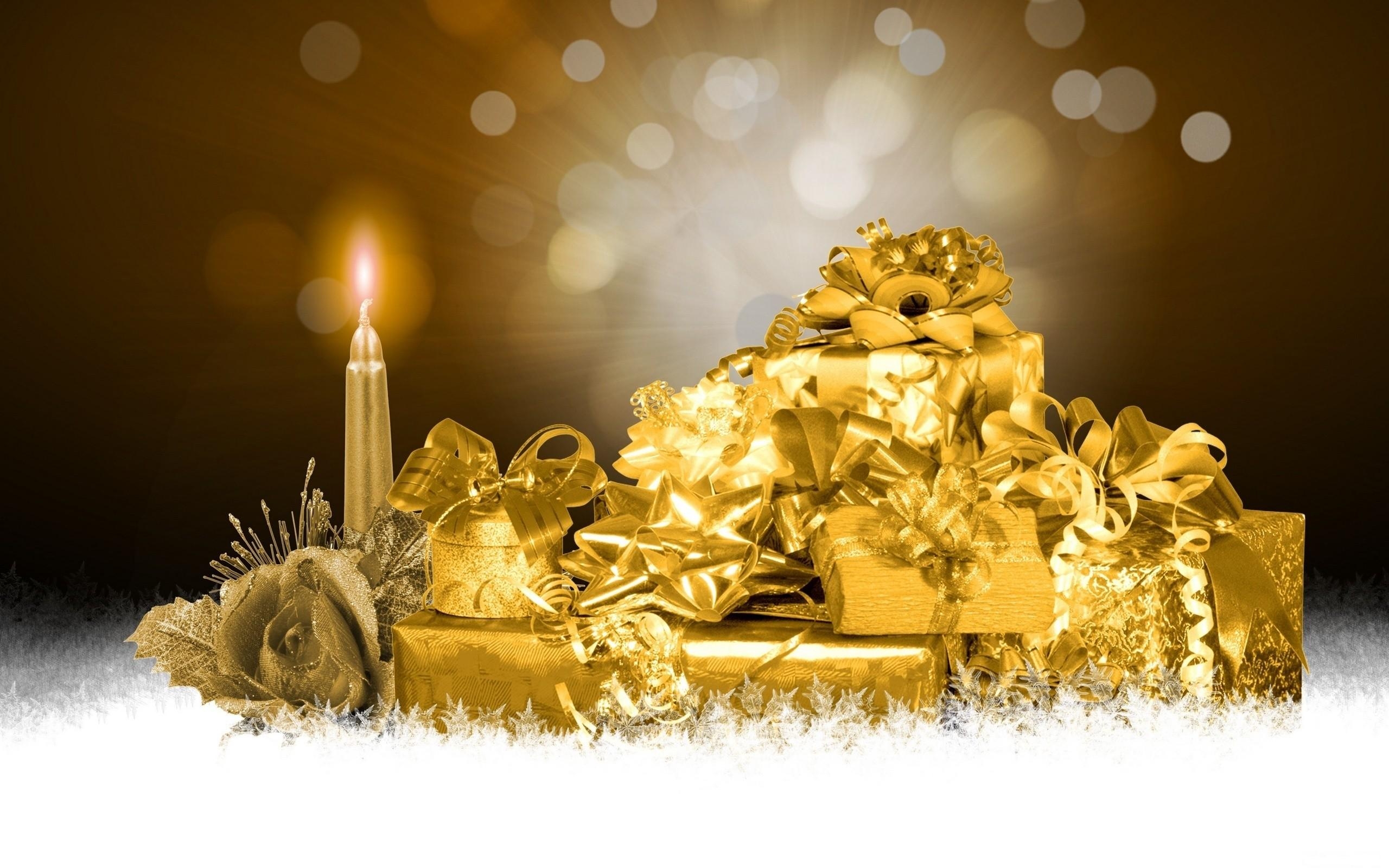 A kérdések megválaszolása után illessze be a megfelelő betűket a feladat végén található ábrába majd írja meg a megfejtést!Melyik császár ismerte el 835-ben a Mindenszentek ünnepét a kereszténység számára?998-tól tartja meg az egyház a halottak napját. Ez a szokás melyik apáttól ered?Szent Márton tiszteletére szentelt templom településének neve Franciaországban?A legenda szerint rózsává változott mikor atyja kérdőre vonta a szegényeknek a kötényében vitt alamizsna miatt. Kire gondoltam? „Amely irányból hallották a kutyaugatást, abból az irányból várhatták leendő férjüket….”Melyik naphoz tartozik ez a népszokás?Ki a zeneszerzője a Karácsonyi oratóriumnak?Melyik óceánban fekszik az Ausztráliához tartozó Karácsony-sziget?A vásárban libáit áruló Ludas Matyitól Döbrögi hány libát koboztatott el?Melyik ókori város megmentői voltak a gágogó libák a monda szerint?Arany János melyik balladájában szerepel Márton, az oroszi pap?Melyik kontinensről származik a nálunk szobanövényként ismert Mikulás virág?Melyik szentnek van névnapja december 4-én, aki a bányászok védőszentje is?Melyik zeneszerző műve az Éva keringő?Milyen évszak kezdődik a déli mérsékelt övben december 22-én, a nálunk téli napfordulóként ismert napon?Pannónia melyik városában született a később szenté avatott Márton püspök?Milyen díj alapítását ünnepeljük november 27-én?El Greco, Fra Angelico és Leonardo Da Vinci azonos című festményeMegfejtés81514961019426101210301422339125211325172471120651213-419221419384207211522223025251213193342664208434252541384249152515246126261212144825422103141754681013612141113134119312522212391514231014241220812